Die „Firmenenten“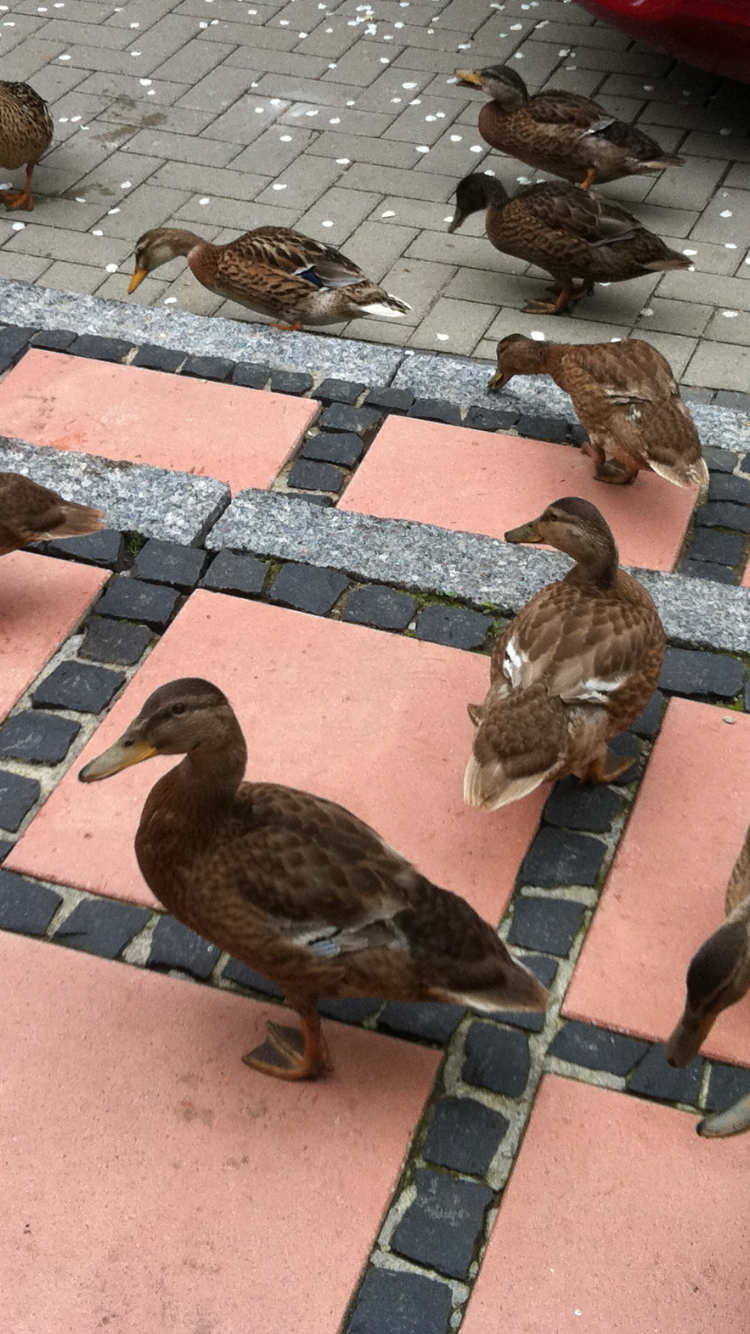 